Инсульт = острое нарушение
мозгового кровообращения с
развитием симптомов
поражения центральной
нервной системы.Причины:
• Разрыв мозгового сосуда в
результате резкого повышения
артериального давления;
• Разрыв аневризмы
(патологическое выпячивание
стенки сосуда).Факторы риска: Артериальная гипертензия;Сахарный диабет;Курение, алкоголь; Заболевание сердца;  Стрессы;  Избыточный вес;Последствия инсульта:Выпадение полей зрения;Нарушение речи;Нарушение понимания речи окружающих;Астения.Инсульт.Реабилитация – это
комплекс мероприятий,
направленных на
восстановление
нарушенных функций.Основные принципы успешной реабилитации:
• Раннее начало (первые дни после
инсульта);
• Длительность (без перерывов) и
систематичность;
•Комплексность (сочетание
различных методов реабилитации);
• Активное участие в реабилитации
самого пациента и членов его
семьи.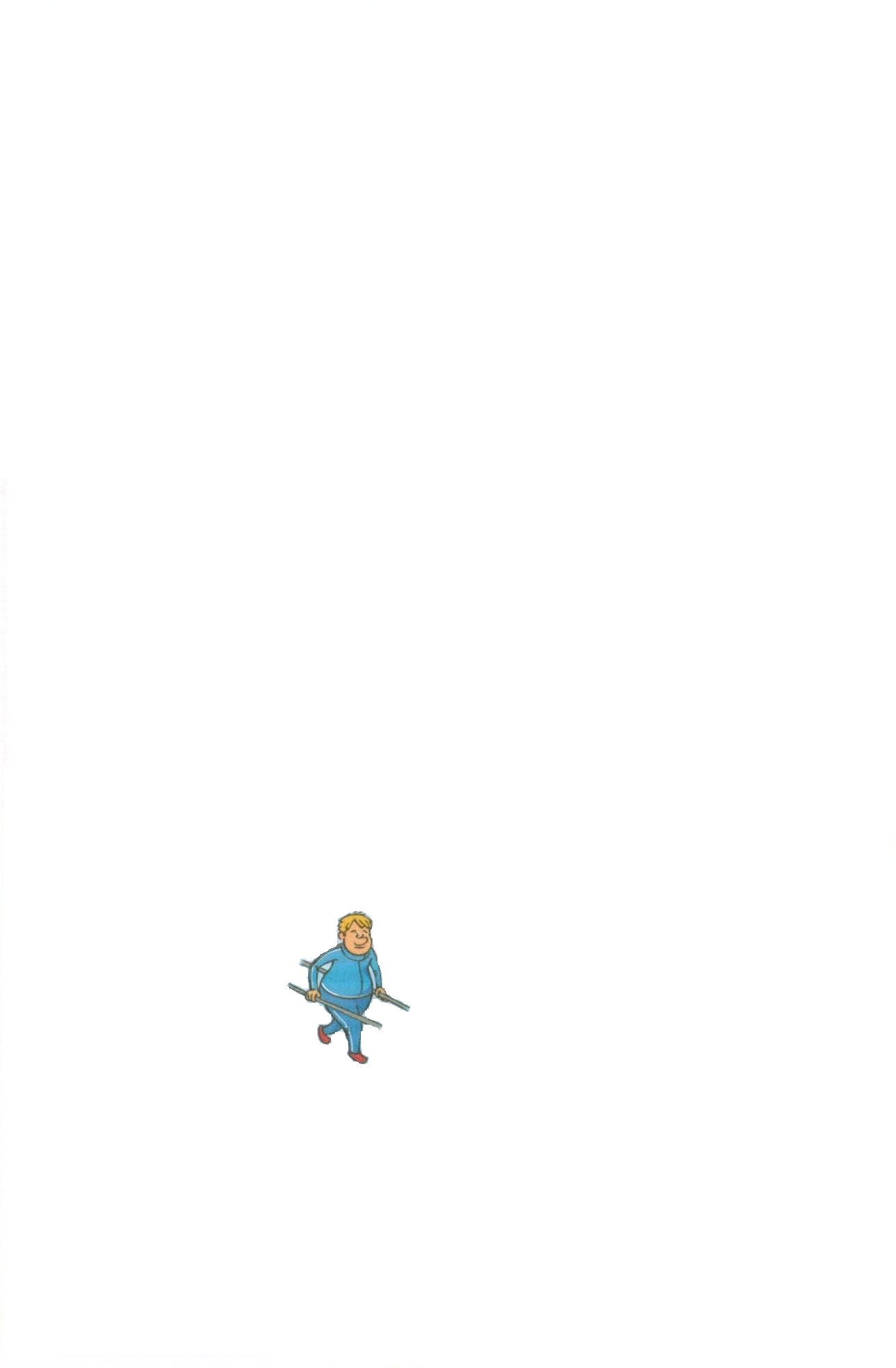 РеабилитацияКинезотерапия;Массаж;Электростимуляция;Магнитостимуляция;Обучение навыкам ходьбы;Коррекция спастичности мышц (рефлексотерапия, точечный массаж);Трудотерапия;Физиотерапия;Бальнеотерапия;ЛФК;Занятия с логопедом.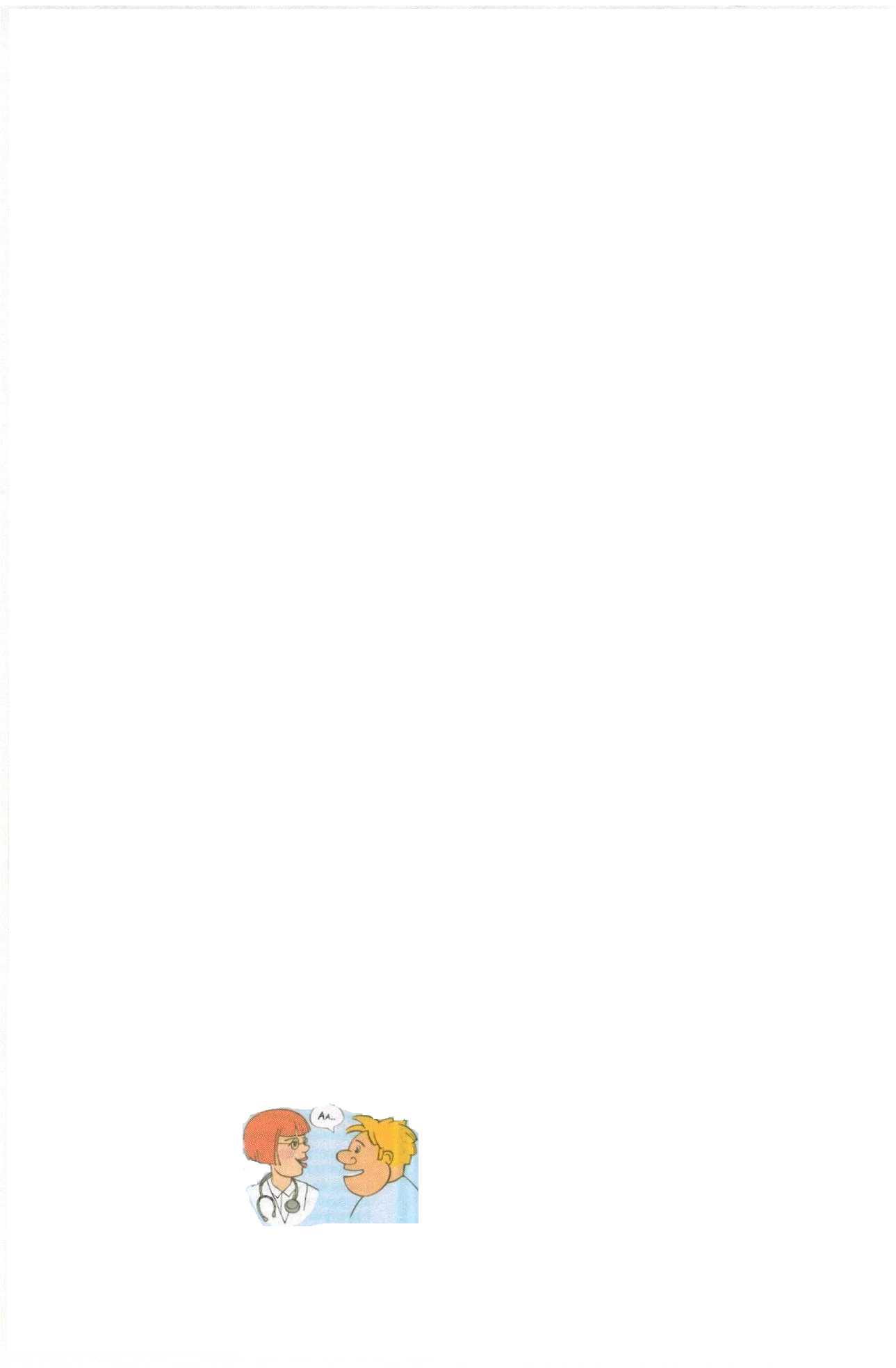 Майорова Алина 309-2, 2020